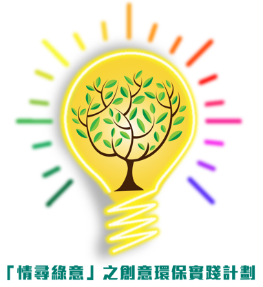 姓名:__________________(_____)	班級:_____  日期:________  小組:________ 綠色維修設計師技巧  :  變通法 (取代、合併、刪除、放大)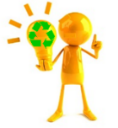 試按以下的技巧畫出/寫出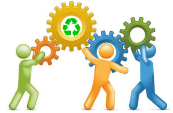 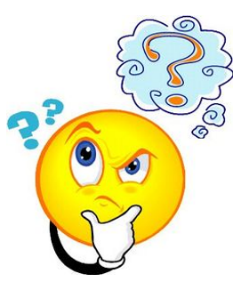 綠創小領袖之E-learning 任務 (請於下一課前完成):綠創小領袖工作坊意見調查表  (第五週)其他意見: _________________________________________________取代合併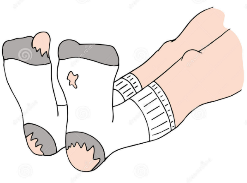 刪除放大材料:______________________________         ______________________________結果:  成功 / 不成功  (圈出來)修補難度:                                 (把星星塗色)原因: ______________________________          ______________________________修補襪子的過程:十分同意 同意一般不同意十分不同意   我覺得這一課能提升我的創意。我覺得這一課能提升我的環保興趣。我覺得這一課能啟發我的環保能力。我喜歡上這一課。